О внесении изменений в постановление № 11-п от 20.02.2017 года «Об утверждении Административного регламента предоставления муниципальной услуги «Выдача градостроительного плана земельного участка»В соответствии со статьей 57.3 Градостроительного кодекса Российской Федерации (в редакции от 07.03.2017 года) внести в постановление администрации Ромашкинского сельсовета № 11-п от 20.02.2017 года «Об утверждении Административного регламента предоставления муниципальной услуги «Выдача градостроительного плана земельного участка» следующее изменение:1.В части 2 «Стандарт предоставления муниципальной услуги» в разделе «Срок предоставления муниципальной услуги» Административного регламента пункт 17 изложить в новой редакции:«17. Прохождение всех административных процедур, необходимых для получения результата муниципальной услуги, составляет 20 рабочих дней со дня получения заявления о предоставлении муниципальной услуги».2.Контроль за исполнением настоящего постановления оставляю за собой.3.Постановление вступает в силу после официального опубликования  и подлежит размещению на официальном сайте МО Ромашкинский сельсовет.  Глава муниципального образования                                         Д.В. МельниковРазослано: в дело, администрации района, прокурору района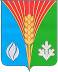 АдминистрацияМуниципального образованияРомашкинский сельсоветКурманаевского районаОренбургской областиПОСТАНОВЛЕНИЕ25.09.2017 № 58-п